Идеи, которые я реализую при обученииУчитель немецкого языка МБОУ «Богатищевская СОШ» г.о. КашираБытейщикова Олеся ПавловнаРолевая игра для изучающих немецкий язык «На рынке» для 5-7 классов Игру как метод обучения, передачу опыта от старшего поколения младшему, люди использовали с давних времен. Игра является одним из активных методов обучения и в современной школеГ.К. Селевко определяет игру как вид деятельности в условиях ситуаций, направленных на воссоздание и усвоение общественного опыта, в котором складывается и совершенствуется самоуправление поведением. Большинству игр присущи четыре главные черты (по С.А. Шмакову): – свободная развивающая деятельность, предпринимаемая лишь по желанию ребенка, ради удовольствия от самого процесса деятельности, а не только от результата; – творческий, в значительной мере импровизационный, очень активный характер этой деятельности; – эмоциональная приподнятость деятельности, соперничество, состязательность, конкуренция, аттракция и т.п.; – наличие прямых или косвенных правил, отражающих содержание игры, логическую и временную последовательность ее развития. В структуру игры как деятельности органично входит целеполагание, планирование, реализация цели, а также анализ результатов, в которых личность полностью реализует себя как субъект. Мотивация игровой деятельности обеспечивается ее добровольностью, возможностями выбора и элементами соревновательности, удовлетворения потребности в самоутверждении, самореализации. В структуру игры как процесса входят: а) роли, взятые на себя играющими; б) игровые действия как средство реализации этих ролей; в) игровое употребление предметов, т.е. замещение реальных вещей игровыми, условными; г) реальные отношения между играющими; д) сюжет (содержание) - область действительности, условно воспроизводимая в игре.      В отличие от игр вообще педагогическая игра обладает существенным признаком - четко поставленной обучающей целью и соответствующими ей педагогическими результатами, которые могут быть обоснованы, выделены в явном виде и характеризуются учебно-познавательной направленностью.Игровая форма занятий создается на уроках при помощи игровых приемов и ситуаций, которые выступают как средство побуждения, стимулирования учащихся к учебной деятельности. Реализация игровых приемов и ситуаций при урочной форме занятий происходит по таким основным направлениям: дидактическая цель ставится перед учащимися в форме игровой задачи; учебная деятельность подчиняется правилам игры; учебный материал используется в качестве ее средства;в учебную деятельность вводится элемент соревнования, который переводит дидактическую задачу в игровую; успешное выполнение дидактического задания связывается с игровым результатом. Исходя из целей и желаемых результатов игровой деятельности на уроке мною был выбран такой вид игры как ролевая игра – коммуникативная игра социально-бытовой или профессиональной направленности.Дидактическая цель игры: совершенствовать первичные языковые навыки, формировать речевые умения, необходимые в практической деятельности.Воспитательная цель: воспитать самостоятельность, общительность, умение работать в коллективе и сотрудничестве.Развивающая цель: развивать внимание, память, речь, мышление, эмпатию, умение анализировать, повышать мотивацию учебной деятельности и изучению иностранного языка.Предметные результаты: употребляет в устной речи лексические единицы, обслуживающие ситуацию общения в рамках темы «Фрукты. Овощи. Покупки на рынке»; ведет диалог в рамках отобранного тематического содержания речи с соблюдением норм речевого этикета, принятого в стране изучаемого языка (до 5 реплик со стороны каждого собеседника).Личностные результаты: умеет осознавать эмоциональное состояние себя и других, умеет управлять собственным эмоциональным состоянием, умеет принимать себя и других, не осуждая; формирует свой навык рефлексии, признает свое право на ошибку и такое же право другого человека; проявляет интерес к практическому изучению профессий на основе применения изучаемого предметного знания.  Метапредметные результаты: понимает и использует преимущества командной работы при решении учебной задачи, принимает цель совместной деятельности, планирует организацию совместной работы, определяет свою роль, распределяет задачи между членами команды, выполняет свою часть работы, обсуждает процесс и результат совместной работы.Технологическая схема ролевой игрыЭтап подготовкиВ основу ролевой игры положен диалог из учебника 6 класса УМК И.Л. Бим Немецкий язык (Kapitel II Draußen ist Blätterfall, Раздел 5 Говорение стр. 76 упр. 3).  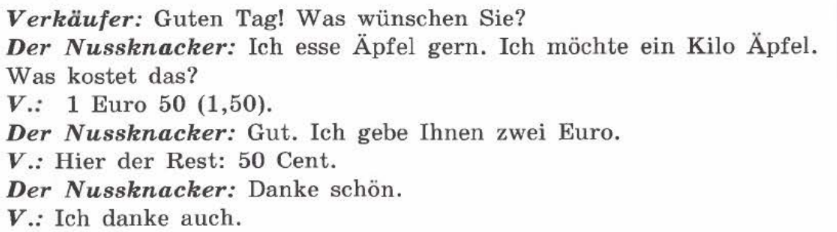 На уроке дети прочитали диалог, выполнили упражнение на проверку понимания прочитанного, прочитали этот диалог несколько раз, заменяя названия покупаемых фруктов и цены на них при покупке. Для игры были добавлены несколько фраз, чтобы объем высказываний соответствовал объему, который необходимо достичь согласно предметным результатам ФГОС 2021 (объем высказываний в диалоге до 5 фраз со стороны каждого участника диалога). Диалог происходит на рынке между покупателем и продавцом:Käufer: Guten Tag, Herr Weibel.Verkäufer: Guten Tag, Frau Müller. Was wünschen Sie?K.: Ich esse Obstsalat gern. Ich möchte ein Kilo Äpfel und Pfirsiche. Was kostet das?V.: 2 Euro.K.: Gut. Ich gebe Ihnen 5 Euro.V.: Hier der Rest: 3 Euro.K.: Danke schön.V.: Ich danke auch.K.: Auf Wiedersehen, Herr Weibel.V.: Auf Wiedersehen, Frau Müller.В качестве подготовки к игре диалог был разбит на фразы, участники игры должны были восстановить диалог и иметь зрительную опору для озвучивания ролей продавца и покупателя.Класс делится на пары по желанию участников (можно делить по жребию), далее каждая пара по жребию определяет, кто будет покупателем, а кто – продавцом. Можно использовать игральный кубик, у кого число больше, тот, к примеру, выбирает роль, или тот будет продавец. Можно заготовить две карточки с названиями ролей и предложить детям вытянуть карточку со своей ролью. Далее дети вытягивают задание, которое определяет, какие фрукты или овощи нужно купить на рынке. В нашей игре на карточках с заданием записаны названия блюд, которые покупатель хочет приготовить: Obstsalat, Gemüsesalat, Vinaigrette, Borstsch, Stschi, Obstkuchen. Детям нужно подумать и составить свой список покупок, какие фрукты или овощи им нужно купить для приготовления данных блюд. Таким образом в диалоге меняются названия блюд и набор покупок. Для облегчения счета килограмм всегда стоит 1 евро. У покупателя на руках 10 евро (2 купюры по 5 евро). У продавца все купюры по 1 евро. Для усложнения задачи можно составить прейскурант с ценами на фрукты и овощи, добавить в игру монеты. Тогда каждая пара должна не только составить список покупок, но и посчитать стоимость своей покупки и сдачу. В качестве овощей и фруктов можно взять игрушечные овощи и фрукты или карточки с их изображение.После игры обязательно нужно обсудить, что понравилось или не понравилось в игре, что было самым тяжелым или самым легким, что можно было бы изменить или дополнить. Каждый ребенок должен оценить свое участие в игре, что у него получилось хорошо, а что требует доработки. Хорошо использовать для подобного этапа рефлексии листы самооценки. В заключении хотелось бы назвать плюсы и минусы подобных ролевых игр:Список источниковБим И.Л. Немецкий язык. 6 класс. В 2-х ч. Ч. 1. – М., Просвещение, 2019.Селевко Г.К. Энциклопедия образовательных технологий. В 2-х т. Т.1. – М.: Народное образование, 2005 – URL: https://ddtks.ru/files/documents/metod/g-selevko_ehnciklopedija_obrazovatelnykh_tekhnolog.pdf  (дата обращения: 25.11.22).Этап подготовкиЭтап объясненияЭтап проведенияЭтап анализа и обобщенияРазработка сценария;Составление плана;Общее описание игры;Характерные особенности действующих лиц.Ориентация участников;Определение режима работы;Формулировка главной цели;Постановка проблемы;Выбор ситуации;Работа с пакетом документов;Психологическая подготовка участников. Процесс игры.Анализ, рефлексия;Оценка и самооценка работы;Выводы и обобщения;Рекомендации. ПлюсыМинусыВысокая мотивация;Высокий эмоциональный уровень;Имитация деятельности;Послеигровое обсуждение.Высокая трудоемкость;Большая напряженность;Трудности с заменой участников.